REPUBLIKA SLOVENIJA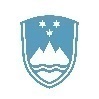 MINISTRSTVO ZA OKOLJE, PODNEBJE IN ENERGIJOINŠPEKTORAT REPUBLIKE SLOVENIJE ZA OKOLJE IN ENERGIJOINŠPEKCIJA ZA OKOLJEOBMOČNA ENOTA CELJEKidričeva ulica 24/b, 3000 Celje			T: 03 425 27 11			E: oe-ce.irsoe@gov.si			www.gov.siŠtevilka: 06182-2546/2023-2 Datum: 20.10.2023Datoteka: Pomurka23IEDporočiloPOROČILO O REDNEM INŠPEKCIJSKEM PREGLEDU NAPRAVE, KI LAHKO POVZROČI ONESNAŽEVANJE OKOLJA VEČJEGA OBSEGAZavezanec: Pomurka mesna industrija d.d., Murska Sobota – v stečaju Naprava / lokacija: Panonska ul. 11, 9000 Murska SobotaDatum pregleda: 3.10.2023Okoljevarstveno dovoljenje (OVD) št.: 35407-169/2006-8 z dne 21.10.2009 Usklajenost z OVD:              DA              Pri zavezanki Pomurka mesna industrija d. d., Murska Sobota – v stečaju je bil opravljen inšpekcijski pregled v zvezi z vplivi na okolje 2023. Na pregledu je bilo ugotovljeno, da je zavezanka na ARSO dne 1.9.2020 podala obvestilo o nameri dokončnega prenehanja obratovanja naprave. Naprava na dan pregleda ne obratuje, nevarnih snovi in odpadkov v lasti zavezanke na lokaciji ni več. Skladno s točko 8.3.2 OVD mora zavezanka izvesti monitoring onesnaženosti tal, ki bo  izveden predvidoma v pol leta.Zaključki / naslednje aktivnosti:Naslednji redni inšpekcijski pregled bo opravljen v skladu z delovnim načrtom inšpektorata, izredni po potrebi, kontrolni inšpekcijski pregled pa po preteku pol leta.